ZAMAWIAJĄCY:Enea Elektrownia Połaniec S.A.Zawada 2628-230 PołaniecOpis przedmiotu zamówieniaNR FZ/PZP/…/2024Dostosowanie urządzeń i instalacji podawania paliwa, urządzeń z nimi współpracujących i urządzeń pomocniczych oraz ochronnych w Elektrowni Połaniec do podawania biomasy od budynku A-19-1 do zasobników przykotłowych bloków 2-7.Zawada, luty 2024 r.Enea Elektrownia Połaniec S.A.Zawada 26,28-230 PołaniecDostosowanie urządzeń i instalacji podawania paliwa, urządzeń z nimi współpracujących i urządzeń pomocniczych oraz ochronnych w Elektrowni Połaniec do podawania biomasy od budynku A-19-1 do zasobników przykotłowych bloków 2-7.KATEGORIA USŁUG WG KODU CPVPostępowanie jest prowadzone w trybie przetargu nieograniczonego, zgodnie z przepisami ustawy z dnia 11 września 2019 roku - Prawo Zamówień Publicznych tj. (Dz. U. z 2022 r. poz. 1710 ze zm), przepisów wykonawczych wydanych na jej podstawie oraz niniejszego Opisu Przedmiotu Zamówienia.ZAKRES RZECZOWY I TECHNICZNY.Definicje technicznePRZEDMIOT ZAMÓWIENIA„Dostosowanie istniejącej instalacji podawania paliwa od budynku A-19-1 do zasobników kotłowych bloków energetycznych 2 – 7 w Enea Elektrownia Połaniec do podawania 100% biomasy przy zachowaniu obecnych parametrów wydajności ciągów transportowych paliwa z zachowaniem zasad bezpieczeństwa osób i instalacji”.Celem zadania jest zmniejszenie zapylenia, powstającego wskutek transportu paliw z biomasy w szczególności w obszarze punktów przesypowych i przeładunkowych. Minimalizacja zapylenia i osadzania się pyłu w trakcie pracy przenośników transportowych jest niezbędna z następujących powodów:ochrona pracowników przed nadmiernym stężeniem pyłów w tym pyłów drewna (frakcja wdychana) w środowisku pracy ograniczenie prawdopodobieństwa i czasu występowania atmosfery wybuchowej pyłówOPIS PRZEDMIOTU ZAMÓWIENIAPrzedmiot zamówienia obejmuje swoim zakresem realizację „pod klucz” modernizacji obecnej instalacji podawania paliwa w tym:Doszczelnienie istniejących przesypów przenośników transportowychBudowa instalacji odpylających na istniejących przesypach oraz ciągach transportowychOpracowanie i dostarczenie danych niezbędnych do przygotowania przez Zamawiającego Karty Informacyjnej (KIP) i Raportu o oddziaływaniu na środowisko (ROŚ) w szczególności:-podstawowe dane instalacji-parametry akustyczne źródeł hałasu pracujących na otwartej przestrzeni, izolacyjność akustyczną obiektów kubaturowych-ilości i parametry użytych mediów i surowcówIntegracja z systemem DCS Zamawiającego z możliwością sterowania nowo projektowanych urządzeń i instalacji w ramach realizacji zadania. Baza sygnałów oraz sposób ich wymiany pomiędzy systemami Zamawiającego i Wykonawcy zostanie uzgodniona z Zamawiającym.Przeprowadzenie rozruchu instalacji przy współudziale Zamawiającego.Dostarczenie wymaganej Prawem dokumentacji niezbędnej do przejęcia przez Zamawiającego do eksploatacji dostosowanej instalacji podawania paliwa,Przeprowadzenie odbiorów zadań zgodnie z Instrukcją przeprowadzania odbiorów zadań inwestycyjnych na zasadach obowiązujących u Zamawiającego .Zakres obiektowy przedmiotu zamówieniaDostosowanie istniejącej instalacji podawania paliwa obejmuje swoim zakresem urządzenia, obiekty , instalacje począwszy od istniejącego budynku A19-1 a kończąc na zasobnikach paliwa na dla poszczególnych bloków energetycznych w tym:Budynek przesypowy A19-1 nawęglania, w którym zainstalowane są zasypy biomasy na przenośniki taśmowe T-43 i T-44 wraz z przynależnymi do niej urządzeniami i instalacjami. Most skośny (transportowy) nawęglania wraz z tunelem przenośników A-8-6B z przynależnymi urządzeniami i instalacjami. Zasyp biomasy realizowany jest w tunelu A-8-6AGaleria skośna nawęglania wraz z przynależnymi do niej urządzeniami i instalacjami.Galeria przykotłowa nawęglania(nawa budynku głównego), wraz z przynależnymi do niej urządzeniami i instalacjami.SZCZEGÓŁOWY ZAKRES PRZEDMIOTU ZAMÓWIENIA Szczegółowy zakres  dla punktu 2.1.1 ( warunki do spełnienia bez pracy układów odpylających)Przesypy powinny ograniczać ryzyko blokowania się paliwa podczas transportuZapewnienie możliwości kontroli i inspekcji wnętrza przesypu poprzez właz rewizyjnyZastosowanie systemów ochronnych w celu zabezpieczenia przesypu przed wybuchem i pożarem w standardzie zgodnym z obecnie stosowanymi w ElektrowniKonstrukcja przesypu musi gwarantować możliwość odsysania pyłu powstającego w czasie transportu paliwaSzczegółowy zakres dla punktu 2.1.2 (Budowa instalacji odpylających przesypów oraz na przenośnikach transportowych)Zastosowany układ odpylający musi zagwarantować skuteczny transport pyłu od miejsc odciągu do kotłów EP650. Lokalizacja punktu podawania pyłu na kotłach zostanie wskazana przez Wykonawcę.Zastosowany układ odpylający powinien być wyposażony w legalizowane układy pomiarowe ilości transponowanego pyłu do kotłów EP650 ( od 2 do 7). Ponadto należy zastosować układy umożliwiające pobór próbek transportowanego pyłu.Zastosowane rozwiązania muszą zapewnić ciągłość opylania w czasie eksploatacji układu transportu paliwaUkład odpylni musi być wyposażony w redundante wentylatory w celu zapewnienia ciągłości działania systemu odpylniZastosowanie systemów ochronnych w celu zabezpieczenia układu transportu paliwa oaz układu podawania pyłu do kotłów przed wybuchem i pożarem w standardzie zgodnym z obecnie stosowanymi w ElektrowniZastosowany układ odpylający (na przesypach oraz przenośnikach transportowych) powinien zagwarantować podczas pracy instalacji ograniczenie emisji pyłów z transportowanego paliwa do środowiska pracy na poziomie nie wyższym niż 5mg/m3 frakcji wdychanej.Poziom emisji pyłów nie spowoduje również zmiany zakresu oraz rodzaju stref zagrożenia wybuchem w obszarze Przedmiotu Zamówienia w odniesieniu do stanu obecnego zawartego w Dokumencie Zabezpieczenia Przed Wybuchem obowiązującego w Enea Elektrownia Połaniec.Opracowanie oraz przedłożenie Zamawiającemu do wglądu założeń technicznych (koncepcji technicznej) co do zakresu modyfikacji urządzeń i instalacji podawania paliwa, urządzeń z nimi współpracujących i urządzeń pomocniczych oraz ochronnych obejmujących w szczególności:Wnioski i zalecenia z przeprowadzonej ekspertyzy technicznej konstrukcji wsporczych obejmujących Przedmiot Zamówienia, poszczególnych urządzeń i instalacji. W przypadku przekroczenia wartości dopuszczalnych wynikających z wykonanej ekspertyzy technicznej Wykonawca wykona projekt i wzmocni konstrukcję w niezbędnym zakresieDobór urządzeń ( we wszystkich branżach) oraz opis proponowanej koncepcji Przedmiotu Zamówienia zgodnie z wymogami mających zastosowanie Dyrektyw wdrożonych do polskiego prawa oraz wydanie Deklaracji zgodności dla Przedmiotu Zamówienia, potwierdzającej spełnienie wymagań bezpieczeństwa eksploatacji oraz zdrowia i bezpieczeństwa osób. Identyfikację zagrożeń i ryzyk dla osób oraz bezpieczeństwa eksploatacji jakie wiążą się z planowanym zakresem zmian oraz działań mających na celu ich wyeliminowanie lub ograniczenie do poziomu dopuszczalnego a w szczególności zagrożeń i ryzyk związanych z transportem biomasyDokumenty/rysunki przedstawiające rozwiązania (techniczne, organizacyjne) mające na celu wyeliminowanie /ograniczenie zidentyfikowanych zagrożeń, a w szczególności sposób zabezpieczenia przed emisją pyłów do środowiska pracy oraz zabezpieczenia przeciwwybuchowego i ochrony przeciwpożarowej.Proponowaną procedurę oceny zgodności spełnienia wymagań bezpieczeństwa jaka zostanie zastosowana w celu potwierdzenia spełnienia wymagań bezpieczeństwa eksploatacji oraz zdrowia.Charakterystykę instalacji wraz z urządzeniami,Opis części energetycznej, pomiarowej i wodnej obejmujący:Zapotrzebowanie na energia elektryczną;sposób zasilania instalacji w energię elektryczną (skąd zasilanie, rodzaje napięć, itd.;rodzaje silników napędowych, napięcie, skąd załączane;rodzaje oświetlenia i jego charakterystyka; pomiary (co mierzone, rodzaj przyrządów, miejsce zamontowania);opis i charakterystykę układu sterowania i zabezpieczeń;sposób detekcji i sygnalizacji ppoż z uwzględnieniem istniejących systemów detekcji pożarów bezpłomieniowych oraz zdefiniowania jej współdziałania z istniejącymi instalacjami gaśniczymi;sposób i zakres zdalnego monitoringu (kamery)zapotrzebowanie na wodę do celów pożarowych wraz z charakterystyką planowanych dodatkowych urządzeń / instalacji przeciwpożarowych, jeśli będą wymagane zapotrzebowanie na sprężone powietrze wraz z jego parametrami;Opracowanie listy punktów styku (interfejsów) z istniejącymi instalacjami Zamawiającego.Wykonanie projektów niezbędnych do realizacji przedmiotu zamówienia – punkt 2.1.1 i punkt 2.1.2 Założenia techniczne do Projektu:Zachowania obecnych parametrów, funkcjonalności oraz przebiegu tras przenośników oraz urządzeń z nimi współpracujących i urządzeń pomocniczych na linii podawania biomasy określonych w załączniku nr 3Nienaruszania parametrów fizykochemicznych transportowanych biomas w zakresie wilgotności,Nie dopuszcza się stosowania środków chemicznych ograniczających pylenie podczas transportu,Nienaruszania lokalizacji stacji zaworowych instalacji zraszaczowych galerii skośnej oraz przykotłowej. Uwzględnienia istniejącej infrastruktury Zamawiającego (podziemne kanały kablowe, liczne sieci( kanalizacyjna, wodna, niskiego napięcia itp.) celem eliminacji ewentualnych kolizji.Urządzenia muszą być dobrane w celu eliminacji efektywnych źródeł zapłonu,Zamawiający dopuszcza przykrycie przenośników w zakresie wymaganym dla skutecznego działania instalacji odpylającej. Zabudowa przenośnika nie może obejmować rolek nośnych przenośników.Dokładna konfiguracja urządzeń oraz dokładny gabaryt urządzeń zostaną określone na etapie projektów wykonawczych.Wskazanie nieodzownych prac demontażowych i adaptacyjnych istniejących instalacji i urządzeń,Inne niewymienione powyżej a nieodzowne dokumentacje techniczne do wykonania pełnej dokumentacji podłączenia Przedmiotu zamówienia z układami zewnętrznymi Zamawiającego dla wszystkich branż (automatyka, AKPiA, elektryka, mechaniczna, budowlana).Uzgodnienie dokumentacji technicznej z rzeczoznawcą do spraw zabezpieczeń przeciwpożarowych pod względem zgodności z wymaganiami ochrony przeciwpożarowej, Nowo zaprojektowane i zamontowane instalacje oraz  urządzenia muszą posiadać dostateczną przestrzeń do wykonywania prac eksploatacyjnych (obsługa, remonty, konserwacja prace serwisowe) przy zachowaniu wymagań bezpieczeństwa i ergonomii. Należy zaprojektować podesty ułatwiające dostęp do urządzeń oraz wciągi łańcuchowe umożliwiające transport, demontaż i montaż elementów wykonywanych podczas remontów. Nowo zamontowane instalacje, urządzenia nie mogą w żaden sposób pogarszać dostępu / przestrzeń do wykonywania prac eksploatacyjnych (obsługa, remonty, konserwacja prace serwisowe) obecnie eksploatowanych urządzeń instalacji.Wymagania projektowe, wykonawcze, odbiorowe w zakresie Elektrycznym i AKPiAWykonać inwentaryzację układów zasilania, rozdziału, sterowania, zabezpieczeń, pomiarów w obszarze styku instalacji nowo projektowanej oraz istniejącejWykonać niezbędne projekty wykonawcze przebudowy instalacji i urządzeń kolidujących z projektowaną instalacją, projekt uzgodnić z ZamawiającymWykonać zgodnie z dokumentacją przebudowę w zakresie istniejących instalacji 
i urządzeń wynikających z wprowadzonej modernizacjiDokumentacja projektowa tj. projekt budowlany, wykonawczy, powykonawczy  sporządzony z kpl. podpisów złożonych przez projektanta i sprawdzającegoOpracować i przedstawić bilans zapotrzebowania mocy elektrycznej dla nowoprojektowanej instalacjiW przypadku braku rezerwy mocy lub rezerwy miejsca, przebudować istniejący układ elektryczny zasilania nawęglania w zakresie zasilania podstawowego i rezerwowego pod potrzeby nowoprojektowanej instalacji.Zaprojektować i wykonać zasilanie każdej projektowanej rozdzielnicy dwiema niezależnymi liniami kablowymi z żyłami miedzianymi. Kable przystosowane do obciążenia z uwzględnieniem 20% współczynnika zapasu. Kable przystosowane do warunków środowiskowych, jak strefy Ex oraz warunków klimatycznych np. światło UV. Rozwiązania  uzgodnić z ZamawiającymModernizację wykonać zgodnie z wymaganiami przepisami jakie muszą spełniać dla urządzeń (aparatury zasilającej, aparatury sterowniczej, aparatury zabezpieczającej, pomiarowej) dla projektowanego obiektu, pod względem elektrycznym, mechanicznym, klimatycznym, środowiskowym.Zaprojektować oraz wykonać zmiany w sterowniku PLC układu Nawęglania oraz 
w systemie nadrzędnym OVATION dla instalacji w uzgodnieniu z ZamawiającymWszystkie nowe i zmodernizowane urządzenia dla branży Elektrycznej i AKPiA powinny być jak najbardziej zunifikowane z istniejącymi obecnie na obiekcie.W szafach zasilająco – sterowniczych, w torach prądowych, zastosować styczniki   i aparaturę umożliwiającą stworzenie widocznej przerwy w obwodzie.Zaprojektować, wykonać instalacje: elektryczne, sterowania, zabezpieczeń 
i pomiarów w pomieszczeniach i na zewnątrz zgodnie z warunkami środowiskowymi, klimatycznymi i obowiązującymi normami.Trasy kablowe wykonać w korytach kablowych z pokrywą w klasie korozyjności minimum C-4. Wzdłuż tras kablowych wykonać instalację uziemiające i połączeń wyrównawczych.Zaprojektować i wykonać trasy kablowe i linie kablowe zgodnie z wymogami dotyczącymi zastosowania kabli elektrycznych, sterowniczych, sygnałowych na podstawie norm oraz obowiązujących przepisów dla wymagań elektroenergetycznych, środowiskowych i klimatycznych.Wymogi dotyczące tras kablowych dla kabli elektroenergetycznych oraz kabli sterowniczych i sygnałowych w zakresie doboru, opisów, zabezpieczeń p.poż kabli, przegród w uzgodnieniu z Zamawiającym. Wymagania jakościowe oraz zgodność 
z obowiązującymi przepisami.Zaprojektować i wykonać: instalacje uziemiającą, połączeń wyrównawczych, odgromową.Zaprojektować, wykonać instalacje oświetlenia podstawowego i awaryjnego 
w nowoprojektowanych obiektach, doświetlić obszary podlegające przebudowie.  Zaprojektować i wykonać instalacje elektryczne: wentylacji, klimatyzacji, gniazd remontowych.Zaprojektować i wykonać instalację ogrzewania elektrycznego. Instalację wykonać przewodem samoregulującym, pracującą w systemie automatyki z lokalnym pomiarem obciążenia obwodów.Zaprojektować i wykonać zasilanie, sterowanie i zabudowę  urządzeń indukcyjnych (silniki, separatory). Urządzenia wyposażone w skrzynki sterownia miejscowego 
z przyciskami: START, STOP, ZATRZYMANIE AWARYJNE.Projekty wykonawcze mają zawierać wymogi w zakresie montażu aparatury 
i urządzeń elektrycznych pod względem remontowalności tj.: bezpiecznego dostępu do urządzeń oraz transportu urządzeń.W projekcie wykonawczym określić wymogi dotyczące pomiarów elektrycznych, dostarczenie niezbędnych dokumentów, dopuszczeń do użytkowania w tym zakresie w oparciu o obowiązujące przepisy prawaWymogi dostaw dokumentacji jakościowej, fabrycznej, instrukcji obsługi, wymogi uzgodnić z Zamawiającym.  Standard dla aparatury pomiarowej (standard analogowy 4-20mA, obsługa protokołu HARTWymogi dla aparatury AKPiA, przekazanie dokumentów przed montażem uzgodnić 
z ZlecającymOkreślenie w projekcie wykonawczym wymogów formalnych, przekazanie dokumentów np. protokołów z badań pomontażowych, sprawozdań z testów, dokumentacji fabrycznej dla Zlecającego po montażu.Wymogi dla aparatury urządzeń AKPiA, wymagania klimatyczne, wymagania ich miejsca zabudowy i przeznaczenia w uzgodnieniu z Zamawiającym.Określić wymagania dla urządzeń pomiarowych pod względem klasy dokładności.Projekt ma zawierać wymogi dla aparatury zabudowanej w strefie wybuchowości.Wymogi dla aparatury Elektrycznej AKPiA pod względem warunków pracy (chłodzenie urządzeń, wentylacja szaf, pomieszczeń)  zgodne z warunkami środowiskowymi oraz dokumentacja producentaOkreślenie w projekcie systemów detekcji pożaru oraz systemów ochronnych przed wybuchem i pożarem względem obowiązujących uwarunkowań prawnych.Określenie stref występowania atmosfery wybuchowej na projektowanej instalacjiProjekt ma zawierać wymogi dla instalacji jakie powinna spełniać w zakresie ochrony przeciwpożarowej, przeciwwybuchowej oraz niezbędnych deklaracji i certyfikatów zgodnie z obowiązującym prawemZakres dostawy projektu wykonawczego, dostawy projektu powykonawczego uzgodnić z ZamawiającymSzczegółowe rozwiązania techniczne realizowane przez wykonawcę będą uzgadniane z Zamawiającym na etapie wykonywania projektu wykonawczegoProjekt ma zawierać opis technologiczny, opis KKS, uzależnienia między urządzeniami, zastosowanie niezbędnych zabezpieczeń w oparciu o obowiązujące przepisyProjekt będzie zawierał wytyczne dla systemów wizualizacji, sterowania, archiwizacji, nadzoru wizyjnego nowej instalacji, uzgodnić z Zamawiającym.Projekt oraz realizacja wymiany danych z innymi systemami w ramach realizacji 
projektu.Projekt oraz wykonanie niezbędnych połączeń sieciowych, protokołów komunikacyjnych w uzgodnieniu z ZamawiającymWykonanie, przekazanie kompletnych projektów oprogramowania wraz 
z oprogramowaniem narzędziowym w ramach wykonywanego projektuWykonanie niezbędnych zmian programowych w sterowniku PLC Nawęglanie.Wykonanie niezbędnych zmian w systemie nadrzędnym OVATIONWszystkie instalacje i  urządzenia elektryczne oraz AKPiA które będą zabudowywane w projektowanej instalacji (strefie zagrożenia wybuchem)  muszą spełniać wymogi ochrony przeciwwybuchowej zgodnie z obowiązującymi przepisami.Dostawa i montaż elementów oraz urządzeń dla zmodernizowanej instalacji – punkt 2.1.1 oraz 2.1.2Zamawiający na każdym etapie prefabrykacji będzie miał możliwość inspekcji prowadzonych prac u wykonawcy (Zamawiający przewiduje min 3 inspekcje - przed rozpoczęciem prefabrykacji, po ukończonym spawaniu konstrukcji oraz przed wysyłką gotowych elementów) oraz będzie prowadził nadzór jakościowy i odbiory nowo zaprojektowanych instalacji Harmonogram dostaw i montażu uzgodniony z ZamawiającymDostawa urządzeń i elementów instalacji odbędzie się w terminach uzgodnionych z Zamawiającym po przedstawieniu kompletnych list przewozowychMontaż dostarczonych urządzeń, instalacji oraz innego wyposażenia przez Wykonawcę zgodnie z przyjętą technologią.Wykonawca dokona montażu dostarczonych komponentów w sposób kompleksowyWykonawca po zakończeniu montażu z danej branży (budowlana, elektryczna, AKPiA itd.) będzie zobligowany do powiadomienia zamawiającego o gotowości do przeprowadzenie odbiorów częściowych inspektorskich branżowych, technicznych, końcowych. Szczegółowy opis prowadzenia odbiorów zadań inwestycyjnych jest opisane w instrukcji I/TT/P/17/2008 Przeprowadzenie procedury oceny zgodności, zgodnie z mającymi zastosowanie przepisami prawa obowiązującego w Polsce i opracowanie wymaganej tymi przepisami dokumentacjiWykonanie zgodnie z obowiązującą metodologią wstępnej oceny ryzyka zagrożenia wybuchu pyłu dla modernizowanej instalacji i urządzeń technologicznych będących Przedmiotem Zamówienia.Wszystkie nieodzowne prace demontażowe i adaptacyjne istniejących instalacji i urządzeń w zakresie Wykonawcy,Przeprowadzenie rozruchu instalacji przy współudziale ZamawiającegoRozruch oznacza okres realizacji prac następujący po montażu urządzeń i układów, w którym przeprowadza się wszystkie czynności prowadzące do tego, że wszystkie urządzenia i układy zmontowanego obiektu stają się funkcjonalnie sprawne i bezpieczneW zakres rozruchu wchodzi szkolenie pracowników zamawiającego oraz optymalizacja pracy zmodernizowanego układu podawania paliwa, urządzeń z nim współpracujących i urządzeń pomocniczych.Na co najmniej 21 dni przed planowanym rozpoczęciem rozruchu Wykonawca zapewni opracowanie i opracuje i przedłożenie Zamawiającemu do uzgodnień Tymczasowej instrukcji eksploatacji zmodernizowanej linii, spełanijącej wymagania § 4. 1 Rozporządzenia Ministra Energii z dnia 28 sierpnia 2019 r. w sprawie bezpieczeństwa i higieny pracy przy urządzeniach energetycznych (tj.Dz.U.2021 poz. 1210).Rozruch urządzeń i instalacji po modernizacji będzie prowadzony na podstawie Projektu Organizacji Rozruchu. Opracowanie i uzgodnienie z Zamawiającym Projektu Organizacji Rozruchu należy do obowiązków Wykonawcy, który będzie pełnił rolę Inżyniera rozruchuProjektu Organizacji Rozruchu należy przedłożyć Zamawiającemu na co najmniej na 14 dni przed planowanym terminem rozpoczęcia rozruchuDostarczenie wymaganej Prawem dokumentacji niezbędnej do przejęcia przez Zamawiającego do eksploatacji dostosowanej instalacji podawania paliwa – punkt 2.1.6Przeprowadzenie procedury oceny zgodności, zgodnie z mającymi zastosowanie przepisami prawa obowiązującego w Polsce i opracowanie wymaganej tymi przepisami dokumentacjiPrzeprowadzenie procedury oceny zgodności, zgodnie z mającymi zastosowanie Dyrektywami wdrożonymi do polskiego prawa oraz wydanie Deklaracji zgodności dla Przedmiotu Zamówienia, potwierdzającej spełnienie wymagań bezpieczeństwa eksploatacji oraz zdrowia i bezpieczeństwa osób.Opracowanie i przekazanie Zamawiającemu instrukcji użytkowania lub instrukcji eksploatacji instalacji uwzględniającej wprowadzone zmiany konstrukcyjne i związane z tym zmiany operacji ruchowych w zakresie eksploatacji:Instrukcja użytkowania urządzeń spełniająca wymagania § 58 i §5 9 Rozporządzenia Ministra Gospodarki z dnia 21 października 2008 r. w sprawie zasadniczych wymagań dla maszyn (Dz.U.2008.199.1228 z późniejszymi zmianami),Instrukcja eksploatacji urządzeń spełniająca wymagania § 4. 1 Rozporządzenia Ministra Energii z dnia 28 sierpnia 2019 r. w sprawie bezpieczeństwa i higieny pracy przy urządzeniach energetycznych (tj.Dz.U.2021 poz. 1210),Przekazanie Zmawiającemu pozostałej dokumentacji zgodnej z mającymi zastosowanie Dyrektywami wdrożonymi do polskiego prawa,Opracowanie zgodnie z obowiązującą metodologią oceny ryzyka zagrożenia wybuchu pyłu dla zmodernizowanej instalacji i urządzeń technologicznych będących Przedmiotem Zamówienia. Katalog numerów oznaczenia KKS dla dostarczonych nowych urządzeń (nie dotyczy wymiany urządzeń na inny typ lub ich modernizacji) i instalacji zgodny z przyjętym systemem u Zamawiającego Instrukcja remontowa z wymaganą dokumentacją techniczną.Wykaz nieograniczających przepisów prawa polskiego mogących mieć zastosowanie do realizacji przedmiotu Zamówienia oraz wykaz rozporządzeń i dyrektyw europejskich zaimplementowanych tymi przepisami do polskiego prawaMIEJSCE ŚWIADCZENIA USŁUGMiejscem świadczenia Usług będzie teren Enea Elektrownia Połaniec S.A Zawada 26, 28-230 Połaniec oraz zakłady inżynieryjno - produkcyjne Wykonawcy. DODATKOWE WYMAGANIA ZAMAWIAJĄCEGOZłożona oferta musi obejmować cały zakres prac Przedmiotu Zamówienia,Dostarczone elementy muszą być kompletne i gotowe do montażu, spełniając projektowe założenia funkcjonalne oraz wymagania określonych przepisów prawa.W przypadku konieczności zastosowania dodatkowej aparatury w tym sterowniczej, dodatkowego opomiarowania etc. Wykonawca musi uzgodnić parametry dostarczanych urządzeń  z Zamawiającym w celu dotrzymania standardów stosowanych w Elektrowni.Opracowanie oraz dostarczenie dokumentacji:dokumentacja montażowa i pomontażowa w wersji papierowej 2 egz. + w wersji elektronicznej format dwg, doc., pdfDokumentacja zostanie podzielona na oddzielne tomy branżowe (elektryczna, AKPiA, mechaniczna, budowlana) oraz dokumentację jakościową.Po wykonaniu Przedmiotu zamówienia Wykonawca dostarczy Zamawiającemu kompletną dokumentację powykonawczą dla dostarczonych elementów Przedmiotu Zamówienia dla potrzeb remontowych Zamawiającego.Wymagania dotyczące kontroli jakości WykonawcówDla zapewnienia kontroli jakości przy realizacji Kontraktu na terenie budowy i poza terenem budowy, w tym również w trakcie kontroli i prób fabrycznych, Wykonawca musi spełnić poniższe wymaganiaSystem zarządzania jakością WykonawcyWykonawca musi posiadać i stosować wdrożone systemy zarządzania jakością w zakresie (potwierdza to posiadany certyfikat umieszczony poniżej):projektowania, dostaw, montażu i uruchamiania instalacji energetycznych zgodny 
z normą ISO 9001: 2008 lub równoważną,zarządzania środowiskiem zgodny z normą ISO 14001: 2004 lub równoważną,zarządzania bezpieczeństwem pracy zgodny z normą OHSAS 18001: 2007 lub równoważną.kwalifikacje wytwórcy w zakresie spawania wg. PN EN ISO 3834-2Dokumenty te zostaną dołączone do dokumentacji jakościowej.Rodzaje i zakres kontroli jakościW celu kontroli prowadzonych prac, Wykonawca opracuje dedykowane Plany Kontroli i Badań które będą szczegółowo określały rodzaje kontroli i badań będą dla każdego zamawianego zakresu i przedstawi je Zamawiającemu w celu akceptacji. Zakres kontroli jakości będzie wynikał z zapisów w dokumentacji projektowej, technicznej i Planie Kontroli i Badań.Dokumentacja jakościowaDokumentacja jakościowa Wykonawcy powinna zawierać:Deklaracje zgodności odpowiednio WE /UEDeklaracja Właściwości Użytkowych DWU;Krajowa Deklaracja Właściwości UżytkowychSprawozdanie z badań stężenia pyłu drzewnego Plan Kontroli i BadańListę dokumentów kontroli materiałów wg normy PN-EN 10204Atesty na materiały podstawowe co najmniej 3.1Atesty na materiały dodatkowe do spawania co najmniej 2.2Atesty na materiały złączne (śruby, nakrętki, podkładki) co najmniej 2.1Listę spawaczy wraz z certyfikatami wg. PN-EN ISO 9609Listę personelu wykonującego badania NDT wraz z certyfikatami wg PN EN Iso 9712Listę instrukcji technologicznych spawania (WPS / WPQR) oraz karty obróbki cieplnej (jeśli wymagane) zatwierdzonych przez jednostkę notyfikowanąPlan spawania i badańDziennik spawaniaMapa spawaniaProtokoły z badań NDTProtokoły z obróbki cieplnejProtokoły z przeniesienie cech materiałowychProtokoły z zabezpieczenia antykorozyjnegoProtokoły z prób wodnych, ruchowych, obciążeniowych itp.Oświadczenie kierownika robót/montażuOperaty geodezyjne / Protokoły pomiaroweProtokoły z wykonania połączeń skręcanych sprężanych Zatwierdzone dokumentację rysunkowaProtokoły odbiorowe OCI/OCB/OKOgólne wymagania jakościowe dla prefabrykacji i montażuWymagania odnośnie technologii spawania, uprawnień spawaczy oraz nadzoru spawalniczego:Proces spawania będzie realizowany w oparciu o zatwierdzone WPQR oraz WPS, kwalifikowane na podstawie norm serii PN-EN ISO 15614 lub/i 15613. Prace spawalnicze (w tym połączenia tymczasowe) mogą wykonywać tylko spawacze z odpowiednimi, aktualnymi uprawnieniami zgodnymi z normą PN EN ISO 9606, którzy dodatkowo zaliczyli pozytywnie test kwalifikacyjny opisany w pkt. 5.7. W przypadku stosowania obróbki cieplnej po spawaniu, Wykonawca musi zapewnić do tej czynności odpowiedni, kwalifikowany personel. Kalifikacje potwierdzają ukończone kursy oraz certyfikaty wyżarzacza.W celu zapewnienia wymaganej jakości procesu spawania nadzór spawalniczy musi spełniać wymagania norm PN-EN ISO 3834-2 i PN EN ISO 14731. Dla konstrukcji stalowych wymagane jest, aby nadzór spawalniczy posiadał uprawnienia spełniające wymagania normy PN-EN 1090, w zależności od klasy wykonania konstrukcji spawanej (EXC1-EXC4).Wymagania odnośnie procesu spawaniaPrzygotowanie procesuPrzed przystąpieniem do prac spawalniczych, Wykonawca na 2 tygodnie przed przystąpieniem do prac przedłoży następujące dokumenty Zamawiającemu w celu weryfikacji i ich akceptacji:Plan kontroli i badań (PKiB / ITP).WPQRWPSCertyfikaty spawaczy wraz z listą spawaczyCertyfikaty personelu spawalniczego i personelu NDT wraz z listąPlan spawania oraz mapę spoin zgodnie z projektem wykonawczym oraz aktualnymi normamiCertyfikaty na użyte materiały – w trakcie wykonawstwaWykaz urządzeń spawalniczych i kontrolno-pomiarowych wraz z potwierdzeniem walidacji/kalibracji.Wzory dokumentów do uzgodnieniaWykonawca będzie prowadzić i udostępni Zamawiającemu lub jego przedstawicielowi, zarówno na warsztacie jak i w miejscu montażu, dokumentacje z rejestrem wszystkich spoin, przeglądów, kontroli i napraw spoin. Wykonawca systematycznie rejestruje wykonywane spoiny i na bieżąco uzupełnia dzienniki spawania oraz wykonuję niezbędne badania NDT. Badania nieniszczące spoinWszystkie złącza spawane mają być poddane badaniom wizualnym VT w zakresie 100%.Wszystkie spoiny określone w dokumentacji jako gazoszczelne zostaną poddane badaniom penetracyjnym PT w zakresie 100%.Wszystkie złącza spawane obrabiane cieplnie mają być poddane badaniom twardości.Wszystkie złącza spawane części służących do transportu elementów powinny być poddane badaniom PT/MT w zakresie 100%. Zakres kontroli i rodzaj złączy spawanych w zależności od elementu lub klasy konstrukcji ma być zgodny z  przeprowadzoną klasyfikacją urządzeń i rurociągów oraz normami przedmiotowymi, takimi jak PN-EN 13480, PN-EN 12952, PN-EN 13445 oraz PN-EN 1090.Kryteria odbiorowe dla wszystkich przewidywanych typów złączy i metod badań mają być określone w dedykowanym Planie Kontroli i Badań.Zwiększenie zakresu badań wynikających z błędnie wykonanych spoin ma być przeprowadzone na koszt Wykonawcy odpowiedzialnego za wykonanie danego złącza, zgodnie z PN-EN 1090-2, PN-EN 12952-6, PN-EN 13480-5, PN-EN 13445-5.Wszystkie spoiny na elementach ciśnieniowych, które w wyniku montażu części lub instalacji pozostają niedostępne lub dostęp do nich jest wyjątkowo utrudniony, podlegają badaniu 100% RT/UT oraz MT/PT.Jeżeli dla danego złącza przewidziana jest obróbka cieplna, wszystkie badania NDT, za wyjątkiem badań wizualnych (VT) należy przeprowadzić dopiero po obróbce cieplnej. Badania wizualne należy przeprowadzić przed i po obróbce cieplnej.Test kwalifikacyjny spawaczy((dotyczy prac spawalniczych u Zamawiającego)Przed przystąpieniem do wykonywania prac, Wykonawca w obecności Zamawiającego przeprowadzi test kwalifikacyjny dla spawaczy posiadających aktualne certyfikaty wydane przez Jednostkę Notyfikowaną, Zamawiający pozostawia sobie prawo do wyboru zmiennych zasadniczych zgodnych z zakresem posiadanych uprawnień. Dla ustalonych kryteriów Wykonawca przygotuje WPS na potrzeby testu. Po pozytywnym wyniku egzaminu spawacz zostaje dopuszczony do wykonywania prac na podstawie paszportu, który ma obowiązek mieć przy sobie w przypadku kontroli.Spawacz może zostać odsunięty od wykonywania prac, w przypadku stwierdzenia zaniedbań z jego strony. W takim przypadku paszport zostaje mu odebrany. Jeśli Zamawiający uzna, że zaniedbania nie były rażące, spawacz może podejść powtórnie do testu kwalifikacyjnego.Uwaga: W przypadku testu kwalifikacyjnego złączy doczołowych konieczne jest przeprowadzenie objętościowych badań nieniszczących RT lub UT. Koszt tych badań pozostaje po stronie Wykonawcy.Ogólne wymagania dotyczące zabezpieczenia przed korozjąWykonawca przedłoży Zamawiającemu pełną propozycję systemów zabezpieczeń antykorozyjnych. Personel wykonujący prace powinien być wykwalifikowany i posiadać odpowiednie narzędzia podane przez producenta zestawu malarskiego. Wykonawca dostarczy procedurę wykonywania  powłoki antykorozyjnej wraz z procedurą naprawy powłoki antykorozyjnej.Okres trwałościOkres trwałości dla dobranych materiałów i metod stosowanych powłok malarskich określa się jako długi (H), więcej niż 15 lat zgodnie z PN-EN ISO 12944-1. Powyższy wymóg nie dotyczy systemów ochrony tymczasowej przed korozją oraz zabezpieczenie na czas transportu.Kategoria korozyjności Przy doborze systemu malarskiego dla różnych elementów konstrukcyjnych przyjmuje się następujące kategorie korozyjności zgodnie z PN-EN ISO 12944-5:Elementy wewnątrz budynków:Dla elementów wewnętrznych, ochronę przed korozją należy wykonać zgodnie z wytycznymi dla kategorii korozyjności C3Elementy na zewnątrz budynków:Zabezpieczenie antykorozyjne urządzeń narażonych na wpływ zewnętrznych czynników atmosferycznych należy wykonać zgodnie z wytycznymi dla kategorii korozyjności C4Elementy konstrukcji umieszczone na zewnątrz budynków:Zabezpieczenie antykorozyjne konstrukcji narażonych na oddziaływanie agresywnych czynników przemysłowych (a takie środowisko przyjmuje się na terenie Enea Elektrownia Połaniec) należy wykonać zgodnie z wytycznymi dla kategorii korozyjności C5-I.MalowanieMalowanie musi spełniać następujące wymagania:Powierzchnie elementów są dozwolone tylko w klasie A i B zgodnie z normą PN-EN ISO 8501-1Stan powierzchni przed malowaniem musi odpowiadać klasie Sa 2½ zgodnie z normą PN-EN ISO 8501Kolory powłok muszą być różne dla każdej warstwy powłoki.Dla wszystkich elementów wykorzystane będą zestawy malarskie od jednego renomowanego producenta.Powierzchnie, na których będzie wykonywane spawanie na terenie budowy, należy przed malowaniem zamaskować/zakryć taśmą w odległości co najmniej 50 mm od miejsca spawania oraz 50 mm dla każdej następnej warstwy powłoki malarskiej. Każda warstwa powłoki malarskiej musi być widoczna. Po zakończeniu malowania należy natychmiast usunąć taśmę maskującą.Powierzchnie, na których będzie wykonywane spawanie na terenie budowy, należy na czas transportu zabezpieczyć warstwą gruntową nieutrudniającą spawania.Nadzór nad jakościąRealizacja ochrony przed korozją i wykonywanie prac związanych z nakładaniem powłok musi być nadzorowane i dokumentowane. Dla prac związanych z ochroną przed korozją należy sporządzić protokół nakładania powłok zawierający informację zgodnie z PN-EN ISPO 12944-8. Przykładowy protokół Wykonawca przedstawi Zamawiającemu na 2 tygodnie przed przystąpieniem do prac.Wykonawca dokona inspekcji jakości powłok, w tym grubości powłoki oraz jakości przylegania zgodnie z normą PN-EN ISO 2409O ile jest to wymagane dla danego systemu nakładania powłok, to w miejscu wykonywania powłok należy zgodnie z PN-EN ISO 12944-7 wyznaczyć dla Zamawiającego powierzchnie referencyjne bez dodatkowych kosztów dla Zamawiającego. Powierzchnie referencyjne przewiduje się zasadniczo dla pierwszych elementów,  które są zabezpieczane na wytwórni i na placu budowy.Wykonawca udostępnia Zamawiającemu prawo do korzystania z dokumentacji określonej w niniejszym SWZ sporządzonej przez Wykonawcę (dalej jako „Dokumentacja Wykonawcy”) na następujących polach eksploatacji:utrwalania i zwielokrotniania Dokumentacji Wykonawcy na potrzeby Zamawiającego - wytwarzanie i zwielokrotnianie egzemplarzy Dokumentacji Wykonawcy dowolną techniką i w dowolnej ilości egzemplarzy oraz utrwalanie Dokumentacji Wykonawcy na dowolnych nośnikach i w dowolnych formatach lub systemach zapisu, w szczególności techniką drukarską, reprograficzną, zapisu magnetycznego oraz techniką cyfrową;wykorzystywanie Dokumentacji Wykonawcy w celu  prefabrykacji elementówwykorzystywanie Dokumentacji Wykonawcy w celu przeprowadzenia prac, eksploatacyjnych (obsługa, konserwacja, remont lub naprawa, montaż lub demontaż, kontrolno - pomiarowe;wykorzystywanie Dokumentacji Wykonawcy w celu uzyskiwania decyzji administracyjnych lub innych aktów administracyjnych oraz w postępowaniach sądowych;  wykorzystanie Dokumentacji Wykonawcy w celu wykonania obowiązujących prawem instrukcji eksploatacji ;wykorzystanie Dokumentacji Wykonawcy dla potrzeb przygotowania postępowań o udzielenie zamówienia. Wykonawca oświadcza, że:przysługują mu (lub jego podwykonawcom nieograniczone i wyłączne prawa autorskie do Dokumentacji Wykonawcy (osobiste i majątkowe), w tym prawo do udzielania zezwoleń na wykonywanie zależnych praw autorskich w odniesieniu do Dokumentacji Wykonawcy, W sytuacji, gdy prawa autorskie do Dokumentacji Wykonawcy przysługują podwykonawcom, Wykonawca zobowiązany jest do zawarcia w umowie z podwykonawcą analogicznych postanowień dotyczących praw autorskich jak w niniejszej Umowie oraz uzyskania od podwykonawcy oświadczenia, że podwykonawcy przysługują nieograniczone i wyłączne prawa autorskie do Dokumentacji Wykonawcy (osobiste i majątkowe), w tym prawo do udzielania zezwoleń na wykonywanie zależnych praw autorskich w odniesieniu do Dokumentacji Wykonawcy,może rozporządzać prawami autorskimi do utworu w zakresie niezbędnym do zawarcia i wykonywania niniejszej Umowy,korzystanie z Dokumentacji Wykonawcy nie narusza (oraz nie będzie naruszać) majątkowych i osobistych praw autorskich oraz dóbr osobistych osób trzecich,Dokumentacja Wykonawcy została przez niego wykonana osobiście i nie jest opracowaniem, przeróbką lub adaptacją cudzego utworu,nie udzielił dotychczas osobie trzeciej licencji na korzystanie z utworu.W razie skierowania przeciwko Zamawiającemu roszczeń przez osoby trzecie z tytułu naruszenia przysługujących im praw autorskich - w wyniku korzystania przez Zamawiającego z Dokumentacji Wykonawcy w zakresie określonym przez niniejszą Umową – Zamawiający zawiadomi o tym fakcie niezwłocznie Wykonawcę, który zobowiązuje się do podjęcia na swój koszt wszelkich kroków prawnych zapewniających należytą ochronę Zamawiającego przed takimi roszczeniami osób trzecich. W szczególności Wykonawca zobowiązuje się wstąpić w miejsce Zamawiającego lub w przypadku braku takiej możliwości, przystąpić po stronie Zamawiającego do wszelkich postępowań toczących się przeciwko Zamawiającemu (w szczególności jako interwenient uboczny), a także zobowiązuje się zrekompensować Zamawiającemu wszelkie udokumentowane koszty, jakie poniesie Zamawiający lub jakie będzie zobowiązany zapłacić osobie trzeciej na podstawie prawomocnego orzeczenia w związku z roszczeniem lub pozwem sądowym.ODPOWIEDZIALNOŚĆ ZAMAWIAJĄCEGO Udostępnienie nieodpłatne pomieszczenia do szkoleńWykonanie pomiarów  Parametrów Gwarantowanych z udziałem WykonawcyZapewnienie paliwa biomasowego zgodnego ze specyfikacją określonego w pkt. 7.2  w tabela 1 i 2 na okres uruchomienia i optymalizacji instalacji  i pomiarów gwarancyjnychZapewnienie mediów Zapewnienie udziału obsługi ruchowej w pracach rozruchowych instalacji zgodnie z zapisami Projektu organizacji rozruchuZapewnienie wykonawstwa pozostałych prac remontowych oraz pomocniczych dla urządzeń i układów niepodlegających wymianie i modernizacji (dostawy i montaż Wykonawcy)Organizacja prac po stronie Zamawiającego, zgodnie z Instrukcją Organizacji Bezpiecznej Pracy w Enea Elektrownia Połaniec Spółka Akcyjna I/NB/B/20/2013 (IOBP) oraz Instrukcją Ochrony Przeciwpożarowej w Enea Elektrownia Połaniec Spółka Akcyjna I/NB/B/2/2015 ZAŁOŻENIA I WARUNKI TECHNICZNE ZAMAWIAJĄCEGO WYMAGANE DO WYKONANIA PRZEDMIOTU ZAMÓWIENIAPrzed przystąpieniem do prac objętych Przedmiotem Zamówienia Wykonawca jest zobowiązany przeprowadzić na obiekcie Zamawiającego inwentaryzację i pomiary w zakresie niezbędnym do przyjęcia właściwych założeń projektowych w tym obiektowe skanowanie urządzeń jeżeli wymagane. Projekt modyfikacji instalacji ma uwzględniać zdefiniowany poniżej rodzaj i formę biomasy kierowanej do rozdrabniania (pellet: drzewny, z łuski słonecznika, słomy o podstawowych parametrach fizykochemicznych zestawionych w tabeli nr 1 pkt., a także parametrach zapalności i wybuchowości zestawionych w tabeli nr 2. Tabela nr 1 Parametry fizykochemiczne paliw Pellet z drzewa:Pellet ze słomy:Pellet ze słonecznika:Trocina w udziale do 20% do pelletów Parametry węgla:Tabela 2. Zestawienie wartości wymaganych dla wskazanych parametrów węgla kamiennego.Tabela nr 3 - Wartości parametrów zapalności i wybuchowości pyłów Wszystkie dostarczone urządzenia i elementy powinny posiadać zabezpieczenie antykorozyjne.Wszystkie dostarczone materiały powinny posiadać wymagane certyfikaty Wykonawca przekaże wymaganą dokumentację jakościowo-montażową  w zakresie dostarczanych komponentów Zamawiającemu z minimum 7 dniowym wyprzedzeniem w stosunku do planowanego dnia dokonania odbioru.Dostawy, pakowanie, transport, składowanie  wymagania ogólne:Wszystkie dostawy powinny być realizowane zgodnie z polskim prawem, obowiązującymi normami oraz wewnętrznymi regulacjami ENEA Elektrownia Połaniec S.A.Kompletacja i dostawa urządzeń powinna być realizowana w oparciu o dokumentację techniczną oraz wg opracowanego harmonogramu.Całość dokumentacji związanej w wykonaniem Przedmiotu zamówienia musi być wykonana w języku polskim. Kompletacja dostaw może nastąpić po wcześniejszym przedłożeniu dokumentacji technicznej spełniającej obowiązujące przepisy prawa i jej pozytywnym zaopiniowaniu przez Zamawiającego.Każdy wyrób i materiał przeznaczony do wbudowania, a dostarczony na teren Zamawiającego powinien posiadać wszystkie niezbędne dokumenty dopuszczające do stosowania na rynku polskim m.in. stwierdzające jego pochodzenie, przydatność techniczną, (deklaracje, atesty, certyfikaty, poświadczenia, świadectwa jakości).Wszystkie dostarczone przez Wykonawcę materiały, części zamienne, urządzenia, przyrządy pomiarowe i aparatura zastosowane przy realizacji Przedmiotu Umowy winne być nowe, posiadać wymagane certyfikaty , deklaracje lub atesty wymagane prawem budowlanym, przepisami dozoru technicznego oraz odpowiednimi normami.Wszystkie dostarczone przez Wykonawcę materiały, części zamienne, urządzenia, przyrządy pomiarowe i aparatura powinny posiadać dokumenty pozwalające stwierdzić ich rok produkcji.Wykonawca jest odpowiedzialny za odpowiednie zabezpieczenie dostarczonych urządzeń i instalacji w miejscu ich składowania i magazynowania.Jeśli nastąpią zmiany w planie dostaw to Wykonawca poinformuje o nich Zamawiającego.Minimum na 2 dni przed dostawą Wykonawca jest zobowiązany do dokonania zgłoszenia dostawy, przekazania dokumentacji jakościowej planowanych dostaw elementów i potwierdzenia gotowości Zamawiającego do rozładunku.Wykonawca będzie odpowiedzialny za uzyskanie wszystkich koniecznych zezwoleń do transportu.TERMIN REALIZACJI PRZEDMIOTU ZAMÓWIENIARealizacja Przedmiotu Zamówienia została podzielona na kamienie milowe wg tabeli poniżejPARAMETRY GWARANTOWANE PRZEDMIOTU ZAMÓWIENIA Poniższe Parametry Gwarantowane powinny być dotrzymane w całym okresie Gwarancji dla paliwa biomasowego określonego w pkt 7.2  tabela nr 1 dla zmodyfikowanych urządzeń i instalacjiUtrzymanie co najmniej na dotychczasowym poziomie zakresu i rodzaju wyznaczonych stref zagrożenia wybuchowego pyłu biomasowego oraz węglowo-biomasowego, określonych w aktualnym Dokumencie Zabezpieczenia przed Wybuchem , obowiązującym w Enea Połaniec S.A. Dopuszczalny poziom ciśnienia akustycznego dla każdego urządzenia w odległości 1 m wynosi maksymalnie 80 dB (A) zgodnie z normą PN-EN ISO3746:2011 oraz PN-EN ISO 3744:2011.Poziom drgań dla urządzeń wirujących zgodnie z normą PN-ISO 10816-3:2009 oraz PN-ISO 10816-7:2009. Stężenie pyłowych czynników szkodliwych (frakcja wdychalna) dla zdrowia pyły drewna / pozostałe pyły) w środowisku pracy na poziomie nie wyższym niż 5mg/m3.Maksymalne zużycie energii elektrycznej : ……….. kWh (określi Wykonawca).Maksymalny przepływ powietrza odpylającego: ……kNm3/h ( określi Wykonawca)POMIARY GWARANCYJNEPomiary gwarancyjne będą przeprowadzone na podstawie obowiązujących polskich norm i aktów prawnych w celu potwierdzenia dotrzymania Parametrów Gwarantowanych Przedmiotu ZamówieniaPomiary gwarancyjne będą przeprowadzone w oparciu o programy uzgodnione między Wykonawcą, wykonawcą pomiarów a ZamawiającymProgram pomiarów gwarancyjnych będzie obejmować i szczegółowo przedstawiać następujące informacje dotyczące sposobu wykonywania pomiarów:zakres pomiarów,metodykę pomiarów,harmonogram pomiarów,sposób i miejsce poboru próbek, sposób ich zabezpieczenia i rozdzielaniaPobór próbek (metoda stacjonarna) w celu określenia emisji pyłów (frakcja wdychalna) z transportowanego paliwa do środowiska zostanie wykonany wg normy PN-Z-04008 -7: 2002+Az1: 2004 Ochrona czystości powietrza. Pobieranie próbek. Zasady pobierania próbek powietrza w środowisku pracy i interpretacji wyników (A). Metoda badań stężenia pyłowych czynników szkodliwych dla zdrowia -frakcja wdychana (pyły drewna / pozostałe pyły: PN-Z-04507: 2022-05; PN-Z-04507: 2022-05/Ap1: 2022-08.Pomiar drgań dla maszyn wirujących zostanie przeprowadzony wg normy ISO 10816-3Pomiar ciśnienia akustycznego zostanie przeprowadzony zgodnie z Rozporządzeniem Ministra środowiska z dn. 04.11.2008 (Dz.U. Nr 206, poz. 1291, załącznik nr 6)Pomiar hałasu i drgań mechanicznych w środowisku pracy. Metodyka pomiarowa oraz miejsca pomiarów dla mierzonych i wyliczanych parametrów gwarantowanych, zostaną uzgodnione w programie pomiarów gwarancyjnych.Wykonawca pomiarów gwarancyjnych przedstawi sprawozdania z wykonanych pomiarów, w których zawarte będą następujące informacje:wprowadzenie,opis obiektu na którym wykonywano pomiary,cel i zakres pomiarów,opis i lokalizacja miejsc pomiarowych i punktów poboru próbek,przebieg pomiarów wraz z ewentualnymi odstępstwami w stosunku do programu i harmonogramu pomiarów,wyniki pomiarów i obliczeń,podsumowanie wyników pomiarów zbiorcze zestawienie zmierzonych wielkości Parametrów Gwarantowanych ocenę dotrzymania wielkości Parametrów GwarantowanychKażda seria pomiarów gwarancyjnych zostanie potwierdzona stosownym protokołem zakończenia pomiarów gwarancyjnych sporządzonym i podpisanym wspólnie z firmą pomiarowąWykonawcą pomiarów gwarancyjnych będzie firma pomiarowa posiadająca wymagane uprawnienia i odpowiednie referencje w zakresie wykonywania badań i pomiarów Pomiary gwarancyjne zostaną wykonane przed podpisaniem protokołu końcowegoPodział odpowiedzialności i kosztów wykonania pomiarów gwarancyjnych:Pomiary gwarancyjne oraz weryfikacja zakresu i rodzaju wyznaczonych stref zagrożenia wybuchowego pyłu biomasowego oraz węglowo-biomasowego, zostaną wykonane na zlecenie i na koszt Zamawiającego.ORGANIZACJA REALIZACJI PRACOrganizacja i wykonywanie prac na terenie Elektrowni odbywa się zgodnie z Instrukcją Organizacji Bezpiecznej Pracy w Enea Elektrownia Połaniec Spółka Akcyjna I/NB/B/20/2013 (IOBP)oraz Instrukcją Ochrony Przeciwpożarowej w Enea Elektrownia Połaniec Spółka Akcyjna I/NB/B/2/2015 Zasady poruszania się po terenie Elektrowni oraz ruch materiałowy reguluje „Instrukcja przepustkowa dla ruchu osobowego i pojazdów oraz zasady poruszania się po terenie chronionym Elektrowni” oraz „Instrukcja przepustkowa dla ruchu materiałowego”. Wykonawca będzie świadczył usługi zgodnie z ogólnie obowiązującymi wymaganiami prawnymi dotyczącymi przedmiotu i zakresu usługiWymagania kwalifikacyjne dla personelu WykonawcyOsoby wykonujące prace na terenie Elektrowni muszą posiadać umiejętności do wykonywania prac będących przedmiotem zapytania, ważne świadectwa kwalifikacyjne uprawniające do zajmowania się eksploatacją określonej grupy urządzeń instalacji i sieci odpowiednio na stanowisku eksploatacji lub dozoru, pełnionych funkcji i rodzaju wykonywanych prac oraz inne kwalifikacje i uprawnienia zawodowe , zgodnie z wymaganiami obowiązujących przepisówRaportowanie Wykonawca w ramach sprawowanego nadzoru nad wykonywanym montażem na terenie Zamawiającego przedstawi raport potwierdzający poprawność przeprowadzonych prac montażowych lub w terminie do 7 dni od zakończenia montażu.Wykonawca będzie przekładał Zamawiającemu miesięczne raporty z postępu prac w zakresie realizacji Przedmiotu Zamówienia.Dokumentacja posiadana przez Zamawiającego 12.1 Zamawiający posiada w wersji papierowej w Archiwum Technicznym w dziale transport paliwa:12.2. Zamawiający posiada w wersji papierowej w Archiwum Technicznym w dziale budynek główny:12.3. Zamawiający posiada w wersji papierowej w Archiwum Technicznym w dziale SCR ( uwaga: na etapie budowy SCR dociążono konstrukcję budynku głównego, w związku z czym dokonano też wzmocnień konstrukcji stalowej) :12.4 Zamawiający posiada uzgodnioną z komendantem wojewódzkim ekspertyzę pożarową budynku głównego wraz z projektem koncepcyjnym przebudowy budynku w celu poprawienia bezpieczeństwa.12.5 Zamawiający posiada w wersji papierowej w Archiwum Technicznym:W przypadku braku danych dokumentacyjnych u Zamawiającego, a nieodzownych do wykonania projektu wykonawczego, Wykonawca wykona swój projekt na podstawie stanu rzeczywistego obiektu. REGULACJE PRAWNE,PRZEPISY I NORMYWykonawca  będzie wykonywał roboty/świadczył Usługi zgodnie z przepisami powszechnie obowiązującego prawa obowiązującymi na terytorium Rzeczypospolitej Polskiej, w tym w szczególności z:Ustawą Kodeks pracyUstawą Prawo energetyczneUstawą Prawo budowlane,Ustawą o dozorze technicznym,Ustawą Prawo ochrony środowiska,Ustawą o ochronie przeciwpożarowej; Ustawą o odpadach,Ustawą o systemach oceny zgodności i nadzoru rynkuUstawą z dn. 10 maja 2018r. o ochronie danych osobowych,)Rozporządzeniem Parlamentu Europejskiego i Rady (UE) 2016/679 z dnia 27 kwietnia 2016 r. w sprawie ochrony osób fizycznych w związku z przetwarzaniem danych osobowych w sprawie swobodnego przepływu takich danych oraz uchylenia dyrektywy 95/46/WE (ogólne rozporządzenie o ochronie danych)”oraz przepisów wykonawczych  wydanych na ich podstawie.Wykonawca ponosi koszty dokumentów w tym tłumaczeń, które należy zapewnić dla uzyskania zgodności z regulacjami prawnymi, normami i przepisami (łącznie z przepisami BHP).Obok w/w wymagań oraz wymagań technicznych, należy przestrzegać regulacji prawnych, przepisów i norm, które wynikają z aktualnie obowiązujących wymagań prawnych.PRZEPISY OBOWIĄZUJĄCE NA TERENIE ZAMAWIAJĄCEGO.Zastosowanie mają przepisy, normy i instrukcje obowiązujące na terenie Enea Połaniec obowiązujące Wykonawcę w czasie realizacji inwestycji . Obejmują one, co następuje:Na stronie internetowej Enea Połaniec: https://www.enea.pl/pl/grupaenea/o-grupie/spolki-grupy-enea/polaniec/zamowienia/dokumenty-dla-wykonawcow-i-dostawcow w zakładce: Dokumenty dla Wykonawców i Dostawców, zamieszczone są wymagania obowiązujące na terenie Enea Połaniec, z którymi potencjalny Wykonawca jest zobowiązany zapoznać się i dostosować się do ich wymagań. Instrukcja ochrony przeciwpożarowej Enea Elektrownia Połaniec Spółka Akcyjna I/NB/B/2/2015 wraz z Dokumentem Związanym Nr 3 Wzór zezwolenie na wykonywanie prac niebezpiecznych pożarowo na terenie Enea Elektrownia Połaniec Spółka Akcyjna oraz rejestru zezwoleń na wykonywanie tych prac; : Dokument Zabezpieczenia Przed Wybuchem;Instrukcja Organizacji Bezpiecznej Pracy w Enea Elektrownia Połaniec Spółka Akcyjna I/NB/B/20/2013 wraz z dokumentami związanymi :Nr 1 - Zasady odłączania i zabezpieczenia źródeł niebezpiecznych energii z wykorzystaniem systemu Lock Out/ Tag Out (LOTO) w Elektrowni Połaniec.Nr 2 - Dodatkowe wymagania dla Wykonawców realizujących prace na rzecz Elektrowni Połaniec, zasady wyznaczania koordynatorów, ich obowiązki i uprawnienia oraz obowiązki pracowników Elektrowni Połaniec przy zlecaniu prac Wykonawcom.Nr 3 - Podstawowe zasady obowiązujące podczas wykonywania prac przy urządzeniach energetycznych.Nr 4 - Ogólne zasady obowiązujące podczas wykonywania prac szczególnie niebezpiecznych lub niebezpiecznych.Nr 5 - Wykazy prac w Enea Elektrownia Połaniec Spółka Akcyjna:Eksploatacyjnych przy urządzeniach energetycznych, stwarzających możliwość wystąpienia szczególnego zagrożenia dla zdrowia lub życia ludzkiego;Niebezpiecznych, które powinny być wykonywane na podstawie zlecenia wykonania pracy;Pomocniczych przy urządzeniach energetycznych;Niebezpiecznych, dla których wymagane jest opracowanie instrukcji organizacji robót;Które powinny być wykonywane przez co najmniej dwie osoby w celu zapewnienia asekuracji.Nr 10 - Wzór Karty informacyjnej o zagrożeniach.Nr 11 - Wzór Karty doboru środków ochronnych przed zagrożeniami.Nr 12 - Wzór Karty pomiaru gazów i temperatury.Nr 13 - Wytyczne do opracowania Instrukcji organizacji robót.Instrukcja postępowania w razie wypadków i nagłych zachorowań oraz zasady postępowania powypadkowego (I/NB/B/15/2007) Instrukcja w sprawie zakazu palenia wyrobów tytoniowych, w tym palenia nowatorskich wyrobów tytoniowych i papierosów elektronicznych (I/NB/B/48/2018)Instrukcja przepustkowa dla ruchu osobowego i pojazdów oraz zasady poruszania się po terenie chronionym Enea Elektrownia Połaniec Spółka Akcyjna I/NN/B/35/2008.Instrukcja przepustkowa dla ruchu materiałowego I/NN/B/69/2008I_MS _P_41_2014 Instrukcja postepowania z odpadami wytworzonymi w Enea Elektrownia Połaniec SA przez podmioty zewnętrzneAdres dostarczania dokumentów zobowiązaniowych dostępny na stronie internetowej ENEA Elektrownia POŁANIEC S.A.: https://www.enea.pl/pl/grupaenea/o-grupie/spolki-grupy enea/polaniec/zamowienia/dokumenty-dla-wykonawcow-i-dostawcow11.6.	Wykonawcy zamierzający uczestniczyć w wizji lokalnej, powinni:wypełnić i przesłać załącznik Z-2 Dokumentu Związanego nr 2 do Instrukcji Organizacji Bezpiecznej Pracy - I/NB/B/20/2013;podać imiona i nazwiska przedstawicieli Wykonawcy (minimum dobę przed przyjazdem) biorących udział w wizji, celem przygotowanie dokumentu jak w załącznikach; zabrać ze sobą obuwie robocze (S3), odzież roboczą i sprzęt ochrony osobistej (kask z ochronnikami słuchu, okulary ochronne, maseczki chroniące przed pyłem (co najmniej FP2) umożliwiającej wejście na obiekty produkcyjne Enea Elektrownia Połaniec S.A..;przybyć odpowiednio wcześniej w celu uzyskania przepustek i odbycia szkolenia wprowadzającego umożliwiającego rozpoczęcie procedury wydania zgody na odbycie wizji lokalnej na terenie Enea Elektrownia Połaniec S.A.;Dane i opis urządzeń zainstalowanych u Zamawiającego Biomasa różnych gatunków (pochodzenia leśnego oraz rolnicza) podawana jest poprzez przenośniki 1-150, 1-157 na przenośnik 1-190 poprzez silos buforowy biomasy lub poprzez obejście silosa.Charakterystyka przenośników biomasy:Wydajność: Q=300t/hSzerokość taśmy: Bt=1400mmPrzenośnik 1-190 transportuje biomasę na przenośniki nawęglania PT-43 lub PT-44 poprzez dwukierunkowy przenośnik ślimakowy. Z przenośników PT-43 lub PT-44 biomasa z węglem transportowane są poprzez separatory metali na przesiewacze rolkowe PR-49 (z PT-43) lub PR-50 (z PT-44). Nadziarno z przesiewaczy trafia na przenośnik PT-51. Reszta biomasy z węglem kierowana jest poprzez główną galerię skośną (przenośnikami PT-55 i PT-56) do galerii przykotłowej. Istnieje również możliwość podawania paliwa z pominięciem przesiewaczy, bezpośrednio na przenośnik PT-55 (za pomocą kosza KS-47) lub PT-56 (za pomocą kosza KS-48).W galerii przykotłowej paliwo z przenośników PT-55 lub PT-56 jest kierowane na przenośnik rewersyjny PT-60 (ciąg nawęglania od strony kotłowni) lub przenośnik PT-59 (ciąg nawęglania od strony elektrofiltrów), za pomocą koszy przestawnych KS-57 i KS-58. Przenośniki rewersyjne PT-59 i PT-60, w zależności od kierunku działania, kierują nadawę w stronę kotłów 1-4 lub kotłów 5-7. Nawęglanie kotłów 3 i 4 odbywa się przez przekierowanie strugi z przenośnika PT-59 lub PT-60, bezpośrednio na przenośniki przejezdne, rewersyjne PT-103 lub PT-104 za pomocą koszy KS-101 i KS-102. Nawęglanie Bloków 1- 2 odbywa się przez skierowanie strugi węgla i biomasy z przenośnika PT-59 lub PT-60 na przenośniki odpowiednio PT-106 lub PT-105, które podają paliwo bezpośrednio na przenośniki nadbunkrowe, przejezdne rewersyjne PT-108 lub PT-107.Nawęglanie bloków 5 i 6 przebiega analogicznie do nawęglania bloków 3 i 4, zaś nawęglanie bloku 7 analogicznie do nawęglania bloku nr 2. Układ nawęglania bloków 5-7 jest lustrzanym odbiciem nawęglania bloków 2-4 – patrz schemat.Charakterystyka przenośników nawęglania:Wydajność Q=2000t/hSzerokość taśmy Bt=1600mmZAŁĄCZNIKIZałącznik nr 1-	Wykaz przestrzeni zagrożonych wybuchem pyłu Załącznik nr 2 Schemat technologiczny przenośników taśmowych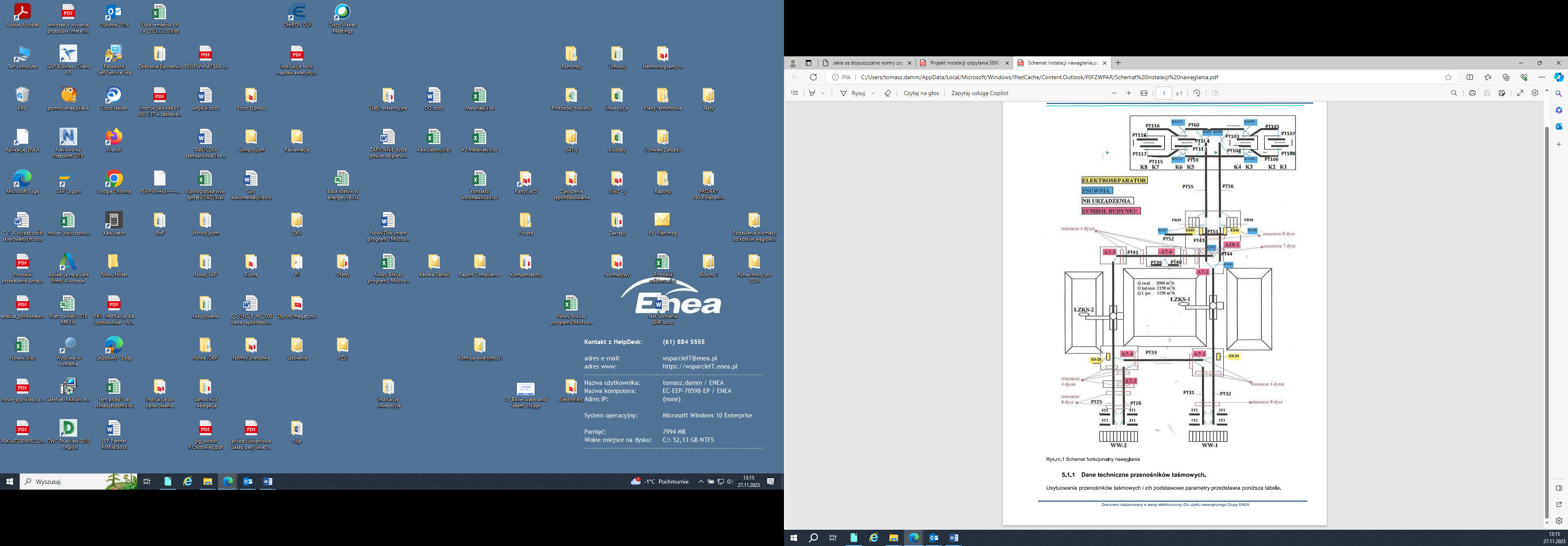 Załącznik nr 3 Parametry funkcjonalne istniejących przenośników Podstawowe parametry techniczne przenośnika taśmowego nieckowego PT-43, PT-44:Długość przenośnika – około 40 m,Prędkość taśmy – 3,3 m/s,Wydajność – 1600-2000 t/h,Medium transportowane – węgiel kamienny,Gęstość medium około 950 kg/m3.Profil trasy przenośnika – skośno-poziomy,Różnica poziomów (wznios) - około 10 m,Temperatura pracy – temperatura otoczenia,Minimalna średnica bębna przewojowego – 500 mm,Moc silnika elektrycznego napędu taśmy – 132 kW,Podstawowe parametry techniczne przenośnika taśmowego nieckowego PT-55, PT-56:Długość przenośnika – około 170 m,Prędkość taśmy – 3,3 m/s,Wydajność – 1600-2000 t/h,Medium transportowane – węgiel kamienny,Gęstość medium około 950 kg/m3.Profil trasy przenośnika – skośno-poziomy,Różnica poziomów (wznios) - około 30 m,Temperatura pracy – temperatura otoczenia,Minimalna średnica bębna przewojowego – 500 mm,Moc silnika elektrycznego napędu taśmy – 500 kW,Podstawowe parametry techniczne przenośnika taśmowego nieckowego PT-59, PT-60:Długość przenośnika – około 80 m,Prędkość taśmy – 3,3 m/s,Wydajność – 1600-2000 t/h,Medium transportowane – węgiel kamienny,Gęstość medium około 950 kg/m3.Profil trasy przenośnika – poziomy,Różnica poziomów (wznios) – przenośnik w poziomie,Temperatura pracy – temperatura otoczenia,Minimalna średnica bębna przewojowego – 500 mm,Moc silnika elektrycznego napędu taśmy – 75 kW,Podstawowe parametry techniczne przenośnika taśmowego nieckowego PT-105, PT-106, PT-115, PT-116:Długość przenośnika – około 90 m,Prędkość taśmy – 3,3 m/s,Wydajność – 1600-2000 t/h,Medium transportowane – węgiel kamienny,Gęstość medium około 950 kg/m3.Profil trasy przenośnika – skośno-poziomy,Różnica poziomów (wznios) - około 10 m,Temperatura pracy – temperatura otoczenia,Minimalna średnica bębna przewojowego – 500 mm,Moc silnika elektrycznego napędu taśmy – 90 kW,Podstawowe parametry techniczne przenośnika taśmowego nieckowego PT-107, PT-108, PT-103, PT-104, PT-113, PT-114, PT-117, PT-118:Długość przenośnika – około 40 m,Prędkość taśmy – 3,3 m/s,Wydajność – 1600-2000 t/h,Medium transportowane – węgiel kamienny,Gęstość medium około 950 kg/m3.Profil trasy przenośnika – poziomy,Różnica poziomów (wznios) – w poziomie,Temperatura pracy – temperatura otoczenia,Minimalna średnica bębna przewojowego – 500 mm,Moc silnika elektrycznego napędu taśmy – 2x22 kW,Załącznik nr 4 Schemat przenośników taśmowych 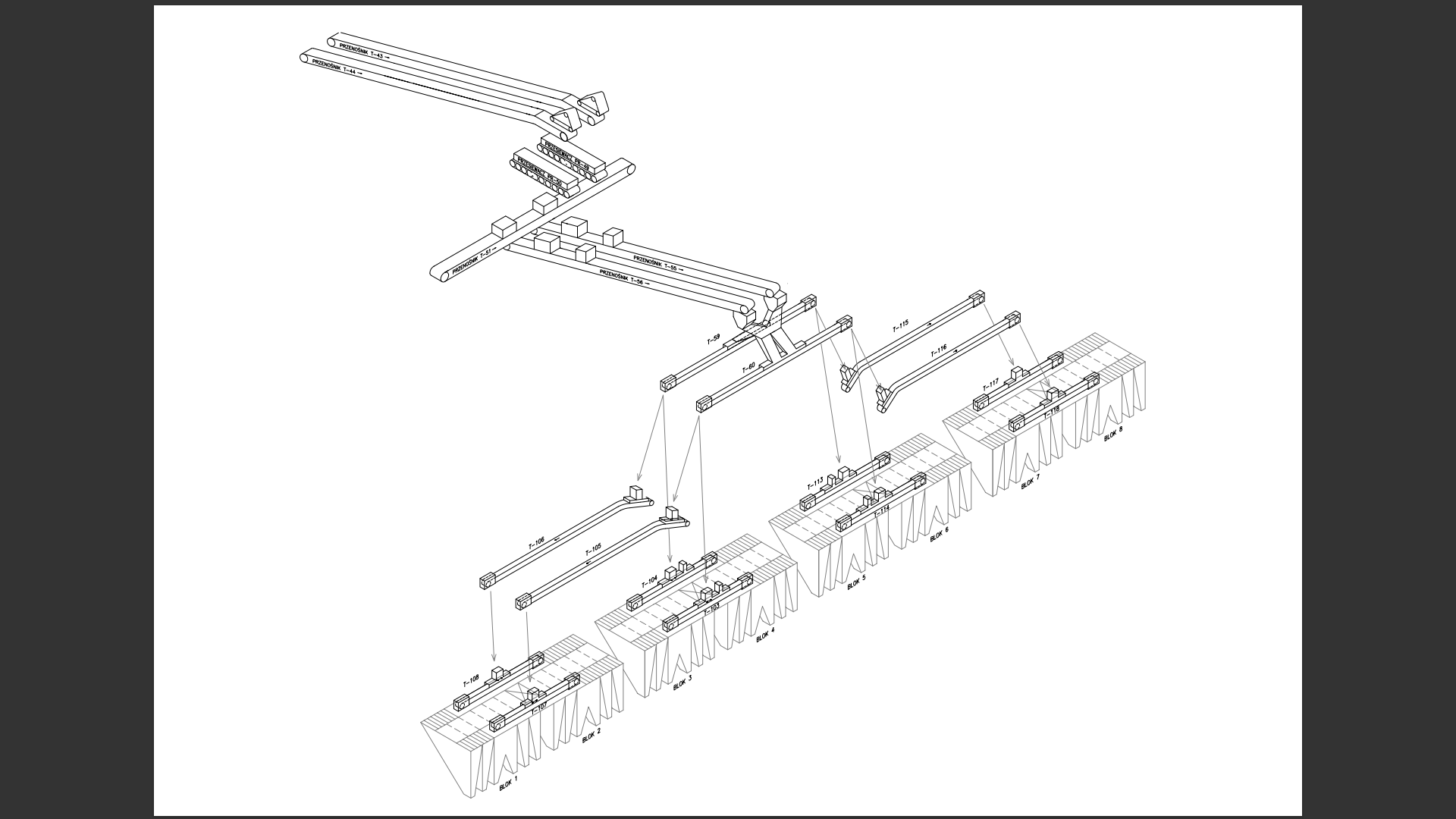 50531100-9Usługi w zakresie napraw i konserwacji maszyn71320000-7	Usługi inżynieryjne w zakresie projektowaniasporządził:sprawdził pod względem merytorycznym:sprawdził pod względem formalno-prawnym:1.ZamawiającyEnea Elektrownia Połaniec S.A.2.ElektrowniaEnea Elektrownia Połaniec S.A.3.WykonawcaNależy przez to rozumieć osobę fizyczną, osobę prawną albo jednostkę organizacyjną nieposiadającą osobowości prawnej, która ubiega się o udzielenie zamówienia publicznego, złożyła ofertę lub zawarła umowę w sprawie zamówienia publicznego4.Budynek główny W obszarze budynku głównego: kotłownia z kotłami pyłowymi EP650-137, galerią przykotłowa nawęglania i aneksem remontowym BB-1 5.DTRDokumentacja techniczno – ruchowa urządzenia / instalacjiInstrukcja użytkowaniaDokument odpowiadający wymaganiom § 58 i §59 Rozporządzenia Ministra Gospodarki z dnia 21 października 2008 r. w sprawie zasadniczych wymagań dla maszyn (Dz.U.2008.199.1228 z późniejszymi zmianami);6.Instrukcja eksploatacjiDokument odpowiadający wymaganiom § 4. 1 Rozporządzenia Ministra Energii z dnia 28 sierpnia 2019 r. w sprawie bezpieczeństwa i higieny pracy przy urządzeniach energetycznych tj.Dz.U.2021 poz. 1210)7.Paliwo biomasoweRodzaje paliw stałych z biomasy zgodnie Tabela nr 1 Parametry fizykochemiczne paliw8.Instalacja podawania paliwaOznacza zespół przenośników transportujących biomasę i węgiel wraz z przynależnymi do niego urządzeniami: przenośniki skośno-poziome i rewersyjne, przesiewacze rolkowe, separatory magnetyczne, przesypy zsuwnie9.DCS OVATIONSystem sterowania firmy Emerson (DCS - Distributed Control System) stosowany u Zamawiającego10AKPiAAparatura Kontrolno - Pomiarowa i Automatyka11.Usterka limitującaOznacza wadę polegającą na braku możliwości uruchomienia, pracy ciągłej lub bezpiecznej eksploatacji instalacji / układu przed odbiorem końcowym, lub wadę uniemożliwiającą ciągłą i bezpieczną eksploatację lub ograniczającą bezpośrednio lub pośrednio bezpieczeństwo pracy osób w okresie gwarancji i rękojmi z przyczyn faktycznych lub prawnych, zgodnie z przepisami powszechnie obowiązującego prawa lub wskutek której przedmiot Umowy nie osiąga parametrów gwarantowanych dla każdej z instalacji / układu z osobna.12.Usterka nielimitującaOznacza wadę polegającą na braku możliwości uruchomienia, pracy ciągłej lub bezpiecznej eksploatacji instalacji / układu przed odbiorem końcowym, lub wadę uniemożliwiającą ciągłą i bezpieczną eksploatację lub ograniczającą bezpośrednio lub pośrednio bezpieczeństwo pracy osób w okresie gwarancji i rękojmi z przyczyn faktycznych lub prawnych, zgodnie z przepisami powszechnie obowiązującego prawa lub wskutek której przedmiot Umowy nie osiąga parametrów gwarantowanych dla każdej z instalacji / układu z osobna,13.Części szybkozużywające się Oznacza część, która w trakcie eksploatacji traci w sposób naturalnego zużycia swoje parametry zapewniające poprawną eksploatację urządzenia lub instalacji np. uszczelki , wkłady filtrów. Do części szybkozużywających nie mogą być zaliczane główne komponenty urządzeń tj. elementy mielące, pompy, korpusy.14.Części zamienne Oznacza części, które zastępują zużyte, uszkodzone części urządzeń lub instalacji konieczne do przywrócenia stanu pierwotnego (stan nowego urządzenia, instalacji) wymieniane w trakcie remontów. 15.Okres Gwarancji 24 miesięczny okres pracy dostarczonych/zmodernizowanych elementów bez utraty ich funkcjonalności liczony od momentu pierwszego uruchomienia urządzenia/instalacji16.SWZSpecyfikacja warunków Zamówienia zawierająca opis i warunki przedmiotu zamówienia17.Ochrona przeciwwybuchowaOchrona przeciwwybuchowa w rozumieniu przepisów Rozporządzenia Ministra Rozwoju z dnia 6 czerwca 2016 r. w sprawie wymagań dla urządzeń i systemów ochronnych przeznaczonych do użytku w atmosferze potencjalnie wybuchowej (Dz.U. 2016 poz. 817);, Rozporządzenie Ministra Gospodarki z dnia 8 lipca 2010 r. w sprawie minimalnych wymagań, dotyczących bezpieczeństwa i higieny pracy, związanych z możliwością wystąpienia w miejscu pracy atmosfery wybuchowej (Dz.U. 2010 nr 138 poz. 931).Rozporządzenie Ministra Gospodarki z dnia 21 października 2008 r. w sprawie zasadniczych wymagań dla maszyn (Dz.U. 2008 nr 199 poz. 1228 z późniejszymi zmianami)Dyrektywa 2006/42/WE Parlamentu Europejskiego i Rady z dnia 17 maja 2006 r. w sprawie maszyn, (MD)Rozporządzenie Ministra Rozwoju z dnia 6 czerwca 2016 r. w sprawie wymagań dla urządzeń i systemów ochronnych przeznaczonych do użytku w atmosferze potencjalnie wybuchowej (Dz.U. 2016 poz. 817)Dyrektywa Parlamentu Europejskiego i Rady 2014/34/UE z dnia 26 lutego 2014 r. w sprawie harmonizacji ustawodawstw państw członkowskich odnoszących się do urządzeń i systemów ochronnych przeznaczonych do użytku w atmosferze potencjalnie wybuchowej Ustawa z dnia 13 kwietnia 2007 r. o kompatybilności elektromagnetycznej (tj. Dz.U. 2022 poz. 2233)Dyrektywa 2004/108/WE Parlamentu Europejskiego i Rady z dnia 15 grudnia 2004 r. w sprawie zbliżenia ustawodawstw Państw Członkowskich odnoszących się do kompatybilności elektromagnetycznej oraz uchylająca dyrektywę 89/336/EWG. Rozporządzenie Ministra Rozwoju z dnia 2 czerwca 2016 r. w sprawie wymagań dla sprzętu elektrycznego (Dz.U. 2016 poz. 806)Dyrektywa Parlamentu Europejskiego i Rady 2014/35/UE z dnia 26 lutego 2014 r. w sprawie harmonizacji ustawodawstw państw członkowskich odnoszących się do udostępniania na rynku sprzętu elektrycznego przewidzianego do stosowania w określonych granicach napięcia.Rozporządzenie Ministra Gospodarki z dnia 30 października 2002 r. w sprawie minimalnych wymagań dotyczących bezpieczeństwa i higieny pracy w zakresie użytkowania maszyn przez pracowników podczas pracy (Dz.U. 2002 nr 191 poz. 1596 z późniejszymi zmianami)Dyrektywa Parlamentu Europejskiego i Rady 2009/104/WE z dnia 16 września 2009 r. dotycząca minimalnych wymagań w dziedzinie bezpieczeństwa i higieny użytkowania sprzętu roboczego przez pracowników podczas pracyRozporządzenie Ministra Gospodarki z dnia 8 lipca 2010 r. w sprawie minimalnych wymagań, dotyczących bezpieczeństwa i higieny pracy, związanych z możliwością wystąpienia w miejscu pracy atmosfery wybuchowej (Dz.U. 2010 nr 138 poz. 931).Dyrektywa 1999/92/WE Parlamentu Europejskiego i Rady z dnia 16 grudnia 1999 r. w sprawie minimalnych wymagań dotyczących bezpieczeństwa i ochrony zdrowia pracowników zatrudnionych na stanowiskach pracy, na których może wystąpić atmosfera wybuchowa PARAMETRY TECHNICZNEJednostka miaryWartości kontraktoweZakres wartości projektowychZakres wartości projektowychPARAMETRY TECHNICZNEJednostka miaryWartości kontraktoweMinimalnaMaksymalnaGranulacja: długość/(Ф)mm30 / ɸ820 / ɸ640 / ɸ8Zawartość wilgoci Mar%<7,0n.d.10,0Zawartość rozkruszu (podfrakcji) %5n.d.10Wartość opałowa qv,net,arkJ/kg17 00015 000Zawartość popiołu Aar%<2n.d.2,5Gęstość nasypowakg/m3600PARAMETRY TECHNICZNE(ocena brakarska organoleptyczna)Jednostka miaryWartościkontraktoweZakres wartości projektowychZakres wartości projektowychPARAMETRY TECHNICZNE(ocena brakarska organoleptyczna)Jednostka miaryWartościkontraktoweMinimalnaMaksymalnaGranulacja: długość/(Ф)mm15 / ɸ88 / ɸ530 / ɸ15Zawartość wilgoci Mar%10n.d.20Zawartość rozkruszu (podfrakcji) %0n.d.10Wartość opałowa qv,net,arkJ/kg14 30011 000n.d.Zawartość popiołu   Aar%5,0n.d.10,0Gęstość nasypowakg/m3530PARAMETRY TECHNICZNE(ocena brakarska organoleptyczna)Jednostka miaryWartościkontraktoweWartości graniczneWartości granicznePARAMETRY TECHNICZNE(ocena brakarska organoleptyczna)Jednostka miaryWartościkontraktoweMinimalnaMaksymalnaGranulacja: długość/(Ф)mm25 / ɸ810 / ɸ550 / ɸ15Zawartość wilgoci Mar%10n.d.20Zawartość rozkruszu (podfrakcji) %0n.d.10Wartość opałowa qv,net,arkJ/kg17 00011 000n.d.Zawartość popiołu   Aar%5,0n.d.10,0Gęstość nasypowakg/m3510PARAMETRY TECHNICZNE(ocena brakarska organoleptyczna)Jednostka miaryWartościkontraktoweWartości graniczneWartości granicznePARAMETRY TECHNICZNE(ocena brakarska organoleptyczna)Jednostka miaryWartościkontraktoweMinimalnaMaksymalnaZawartość kory%5brak10Granulacja: szer./dł./wys.mm5/5/11/1/18/8/8Zawartość igliwia, liści, pyłu drzewnego w partii%3n.d.5Zawartość krzemionki – piasek%0n.d.2GęstośćMg/m30,9330,501,40Zawartość wilgoci Mar%30060,0Badany parametrSymbolJednostkaWartość 
(w przedziale/poniżej)Wartość opałowaqv,net,arkJ/kg16300 ÷ 24000Wilgoć całkowitaM%7.0 ÷ 20.0Wilgoć w próbce analitycznejWa%2.0 ÷ 10.0PopiółAr%12.0 ÷ 33.0Siarka całkowitaStr%0.50 ÷ 2.00ParametrPył paliw z biomasy pochodzenia rolniczegoPył drzewnyMaksymalne ciśnienie wybuchu Pmax, (bar)4,4 ÷ 8,67,6 ÷ 9,3Wskaźnik wybuchowości Kst max, (mbar/s)15 ÷ 7965 ÷ 161Temperatura zapłonu obłoku pyłu TCL (°C)400 ÷ 630360 ÷ 500Temperatura zapłonu warstwy pyłu T5 mm (°C)280 ÷ 360> 400250 ÷ 330Minimalna energia zapłonu obłoku pyłu MIE (mJ)3 < MIE < 7400MIE > 74003 < MIE < 100MIE < 3Kamienie milowe realizacji Przedmiotu Zamówienia Czas trwania Rozpoczęcie Odpowiedzialność Zakres Podstawowy rozliczany ryczałtowoZakres Podstawowy rozliczany ryczałtowoZakres Podstawowy rozliczany ryczałtowoZakres Podstawowy rozliczany ryczałtowoKamień milowy 1 Przygotowanie koncepcji doszczelnienia przesypów i instalacji odpylającejNie dłużej niż 30 dniDzień podpisania umowyWykonawcyKamień milowy 2Wykonanie projektów wykonawczych doszczelnienia przesypów i instalacji odpylającejNie dłużej niż 90 dniod podpisania umowyWykonawcyKamień milowy 3Opracowanie i dostarczenie danych niezbędnych do przygotowania przez Zamawiającego Karty Informacyjnej (KIP) i Raportu o oddziaływaniu na środowisko (ROŚ)30 dniod podpisania umowyWykonawcyKamień milowy 4Dostawa elementów oraz urządzeń nowo zaprojektowanej instalacji 180 dni od podpisania umowy od podpisania umowyWykonawcy Kamień milowy nr 5Montaż instalacji u Zamawiającego 270 dni od podpisania umowyod podpisania umowyWykonawcyKamień milowy nr 6Przeprowadzenie rozruchu instalacji u Zamawiającego 30 dni od zakończenia montażuod podpisania umowyWykonawcyKamień milowy nr 7Dostarczenie wymaganej dokumentacji 30 dni od zakończenia procesu rozruchuWykonawcyKamień milowy nr 8 Przeprowadzenie pomiarów gwarancyjnych30 dni od daty zakończenia rozruchuZamawiającegoL.p.Dokumentacja:Wymagana [x]Dokument źródłowy:APRZED  ROZPOCZĘCIEM  PRAC:PRZED  ROZPOCZĘCIEM  PRAC:PRZED  ROZPOCZĘCIEM  PRAC:1.Kwestionariusz Bezpieczeństwa i Higieny Pracy dla Wykonawców – Z_ 6 (Załącznik do zgłoszenia Z_1 dokumentu związanego nr 2 do IOBP )XInstrukcja Organizacji Bezpiecznej Pracy w Enea Elektrownia Połaniec S.A nr I/NB/B/20/20132.Wykaz osób skierowanych do przeprowadzenia wizji lokalnej na terenie i na rzecz Enea Elektrownia Połaniec Spółka Akcyjna ( Załącznik Z_2 dokumentu związanego nr 2 do IOBP)XInstrukcja Organizacji Bezpiecznej Pracy w Enea Elektrownia Połaniec S.A nr I/NB/B/20/2013 3.Wykazy osób skierowanych do wykonywania prac na terenie i na rzecz Enea Elektrownia Połaniec S.A. ( Załącznik Z1 Dokumentu związanego nr 2 do IOBP)xInstrukcja Organizacji Bezpiecznej Pracy w Enea Elektrownia Połaniec S.A nr I/NB/B/20/2013 Wnioski o nadanie upoważnień niezbędnych do realizacji przedmiotu usługi tj: pełnienia funkcji w procesie organizacji prac będących przedmiotu usługi xInstrukcja Organizacji Bezpiecznej Pracy w Enea Elektrownia Połaniec S.A nr I/NB/B/20/20134.Wniosek o wydanie przepustek tymczasowych dla PracownikówXInstrukcja przepustkowa dla ruchu osobowego i pojazdów nr I/NN/B/35/2008Ogólną informację o:metodach i technologii wykonywania prac, ryzykach z tym związanych; materiałach i sprzęcie planowanym do wykorzystania podczas realizacji prac;XInstrukcja Organizacji Bezpiecznej Pracy w Enea Elektrownia Połaniec S.A nr I/NB/B/20/2013Wniosek o wydanie zgody na fotografowanie / filmowanie XInstrukcja zwiedzania oraz fotografowania i filmowania obiektów Enea Elektrownia Połaniec Spółka Akcyjna” – I/NN/B/1/2018.6.Harmonogram realizacji Prac ( uzgodniony i zatwierdzony ) oraz zaopiniowany przez służby BHP wykonawcyxPrzewidywany - Plan odpadów przewidzianych do wytworzenia w związku z realizowaną umową rynkową, zawierający prognozę: rodzaju odpadów, ilości oraz planowanych sposobach ich zagospodarowania (Załącznik Z-2)xInstrukcja postępowania z odpadami wytworzonymi w  Elektrowni Połaniec  nr I/MS/P/41/20147.Plan Kontroli i Badań ( uzgodniony przez strony i zatwierdzony )XUzgodnionej z Zamawiającym Instrukcja Organizacji Robót , jeżeli wymaganaXInstrukcja Organizacji Bezpiecznej Pracy w Enea Elektrownia Połaniec S.A nr I/NB/B/20/2013 Dokument związany nr 2 do IOBPAktualnych instrukcji bezpiecznego wykonywania prac, technologii ich wykonywania oraz instrukcji obsługi maszyn i innych urządzeń technicznych użytych do realizacji pracXInstrukcja Organizacji Bezpiecznej Pracy w Enea Elektrownia Połaniec S.A nr I/NB/B/20/2013 Dokument związany nr 2 do IOBPWykazy maszyn, urządzeń, sprzętu lub narzędzi wykorzystywanych przez Wykonawcę do realizacji prac wraz z dokumentami potwierdzającymi ich dopuszczenie do użytkowania/ eksploatacjiXInstrukcja Organizacji Bezpiecznej Pracy w Enea Elektrownia Połaniec S.A nr I/NB/B/20/2013 (Dokument związany nr 2 do IOBP)Aktualnych instrukcji bezpiecznego wykonywania prac, technologii ich wykonywania oraz instrukcji obsługi maszyn i innych urządzeń technicznych użytych do realizacji pracXInstrukcja Organizacji Bezpiecznej Pracy w Enea Elektrownia Połaniec S.A nr I/NB/B/20/2013 (Dokument związany nr 2 do IOBP)Wniosek o wydanie warunków zabudowy kontenera / kontenerówI zgody na ich użytkowanie( Załącznik Z4 Dokumentu związanego nr 2 do IOBP)XInstrukcja Organizacji Bezpiecznej Pracy w Enea Elektrownia Połaniec S.A nr I/NB/B/20/2013 BW TRAKCIE  REALIZACJI  PRAC:W TRAKCIE  REALIZACJI  PRAC:W TRAKCIE  REALIZACJI  PRAC:Niezwłocznej aktualizacji wykazu osób skierowanych do wykonywania Prac na rzecz ENEA Elektrownia Połaniec S.A. wraz z podwykonawcami (Załącznik Z1 dokumentu związanego nr 2 do IOBP)xInstrukcja organizacji bezpiecznej Pracy w Enea Elektrownia Połaniec S.A nr I/NB/B/20/2013Tygodniowy raport realizacji Prac wraz z aspektami BHPxNiezwłocznie informacji o każdym zdarzeniu wypadkowym lub nagłym zachorowaniu związanym z pracą na terenie i na rzecz Elektrowni Połaniec, zgodnie z Instrukcją postępowania w razie wypadków i nagłych zachorowań oraz zasad postępowania powypadkowego (I/NB/B/15/2007);Instrukcja Organizacji Bezpiecznej Pracy w Enea Elektrownia Połaniec S.A nr I/NB/B/20/2013 (Dokument związany nr 2 do IOBP)Niezwłocznie informacji o każdym zauważonym zagrożeniu pożarowym lub innym miejscowym zagrożeniu. Instrukcja Ochrony Przeciwpożarowej w Enea Elektrownia Połaniec Spółka Akcyjna  I/NB/B/2/2015Tygodniowy Raport Bezpieczeństwa z kontroli stref/miejsc pracy oraz przestrzegania przepisów i zasad bezpieczeństwa przez osoby przez niego zatrudnione, wykonujące prace w tych strefach/miejscach. ( Załącznik Z5 dokumentu związanego nr 2 do IOBP)XInstrukcja Organizacji Bezpiecznej Pracy w Enea Elektrownia Połaniec S.A nr I/NB/B/20/2013W terminie do 8 – go dnia po zakończeniu miesiąca oraz zawsze po zakończeniu prowadzenia prac, jeżeli trwały krócej niż miesiąc – liczby osób Wykonawcy i jego podwykonawców, które faktycznie realizowały prace na terenie i na rzecz Elektrowni Połaniec oraz liczbę godzin przepracowanych przez te osoby w okresie wymaganym raportowaniem; XInstrukcja Organizacji Bezpiecznej Pracy w Enea Elektrownia Połaniec S.A nr I/NB/B/20/2013 (Dokument związany nr 2 do IOBP)Dokumentacja fotograficzna ( stan zastany )Uzgodnienia zmiany zakresu Prac ( uzgodniony przez strony i zatwierdzony) xZmiany harmonogramu realizacji Prac (zaopiniowany przez służby BHP wykonawcy i  uzgodniony przez strony i zatwierdzony) xZestawienie ilości odpadów wytworzonych oraz informacja o sposobach ich zagospodarowania xInstrukcja postępowania z odpadami wytworzonymi w  Elektrowni Połaniec  nr I/MS /P/41/2014Pisemna informacja o wielkości zużycia substancji niebezpiecznych wwiezionych na teren ElektrownixInstrukcja przepustkowa dla ruchu materiałowego nr I/NS/B/69/20081.Protokoły odbioru częściowego / inspektorskiego ( uzgodniony przez strony 
i zaopiniowany)XInstrukcja odbiorowa/OWZUCPO  ZAKOŃCZENIU  PRAC:PO  ZAKOŃCZENIU  PRAC:PO  ZAKOŃCZENIU  PRAC:1.Zgłoszenie gotowości urządzeń do odbioruXPoświadczenia / Oświadczenia /Deklaracje zgodności / Certyfikaty dotyczące materiałów, urządzeń oraz części zastosowanych w realizacji zadaniax2.Raport końcowy z wykonanych prac zawierający uwagi / zalecenia dotyczące wykonanego urządzenia*/obiektu*, w tym układów i urządzeń współdziałających oraz dokumentację zdjęciowąX 3.Protokoły odbioru technicznego (uzgodniony przez strony i zaopiniowany)XInstrukcja odbiorowa/OWZU4.Protokół odbioru końcowego( uzgodniony przez strony i zaopiniowanyXInstrukcja odbiorowa/OWZU5.Zmiany do Instrukcji eksploatacji X§ 58 i §5 9 Rozporządzenia Ministra Gospodarki z dnia 21 października 2008 r. w sprawie zasadniczych wymagań dla maszyn (Dz.U.2008.199.1228 z późniejszymi zmianami)6.Protokół odbioru pogwarancyjnegoXInstrukcja odbiorowa/OWZU7.Wykaz odpadów wytworzonych w związku ze zrealizowaną umową, zawierający : rodzaj odpadów, ilości odpadów oraz sposób ich zagospodarowania (Załącznik Z-2)xInstrukcja postępowania z odpadami wytworzonymi w  Elektrowni Połaniec  nr I/MS/P/41/20141.1279/719Tunele przenosników- podziemne- część budowlana2.1282/720Tunele przenosników- nadziemne- część budowlana5.1533,3305/ 723Budynki przesypowe A7-6, A19-1- część budowlana6.1351/724Budynki przesypowe A7-2, A7-5- część budowlana18.2805/2301Most transportowy- lekka obudowa411949 / 2490P.T. Fundamenty bud. gł., gruba gosp. podziem. i konstr. Poniżej ± 0,00 m. Podwaliny pod ściany zewn. i podlewki pod słupy822304/2508 P.T. Fund. bud. głównego. Gruba gosp. podziemna i konstr. Fundamenty galerii skośnej872320/ 3362Bunkrownia. Most  transportowy - konstr. stalowa1102458/ 3503,4396/623 egz. 1Budynek główny. Rozwiązania architektoniczno - konstrukcyjne. Rzuty, przekroje, elewacje.2279732Projekt budowlany SCR (Projekt zagospodarowania + projekt architektoniczno-budowlany) część 1/2 (1 segr.egz.opieczętowany) 1390/Z  / -Dokumentacja geolog - inż. Dla PT budowy El. Połaniec. Faza techniczna